三商美邦的綠色投資第十五條 等級：進階資料來源：2017年三商美邦人壽企業社會責任報告書三商美邦將聯合國責任投資原則納入投資政策中，投資相關部門並訂定關於「環境保護、社會責任及企業誠信」執行原則，支持綠能、環保及生技相關企業企業概述三商美邦人壽（原名三商人壽）成立於1993年7月，為三商投資控股股份有限公司（原三商行集團）旗下之子公司。2001年與美商百年金融集團MassMutual策略結盟，更名為「三商美邦人壽」，並沿用至今。該次結盟除了財務上的合作外，同時為今日的三商美邦人壽於公司治理、內稽內控之架構與制度奠定了堅實的基礎。 2010年三商美邦人壽與MassMutaul結束長達10年策略合作關係，並由母集團三商行將MassMutual所有持股全數買回，顯示三商美邦人壽深耕台灣保險市場之決心。其後三商美邦人壽積極籌備上市，並於兩年後2012年12月正式掛牌，股票代號2867，也成為當時相隔15年來唯一上市之壽險股。案例描述三商美邦將聯合國責任投資原則納入投資政策中，投資相關部門並訂定關於「環境保護、社會責任及企業誠信」執行原則，就有價證券投資及企業放款流程中，預先查證被投資企業是否符合善盡環境保護、社會責任及企業誠信原則等作業流程，於投資前先行蒐集該被投資公司之企業社會責任報告書、公開資訊或參考有關揭露資訊以做為投資前的判斷。2017年除針對各投資標的進行企業社會責任相關之盡職審查外，在股票市場投入支持綠能、環保及生技相關企業超過新台幣46 億元，另於2017年11月24日宣布，積極響應政府推動綠電政策，將投入新台幣10億元參與太陽能發電產業投資。關於本公司綠能、環保、生技產業投資占公司總投資之比例、金額與組成，如下表說明：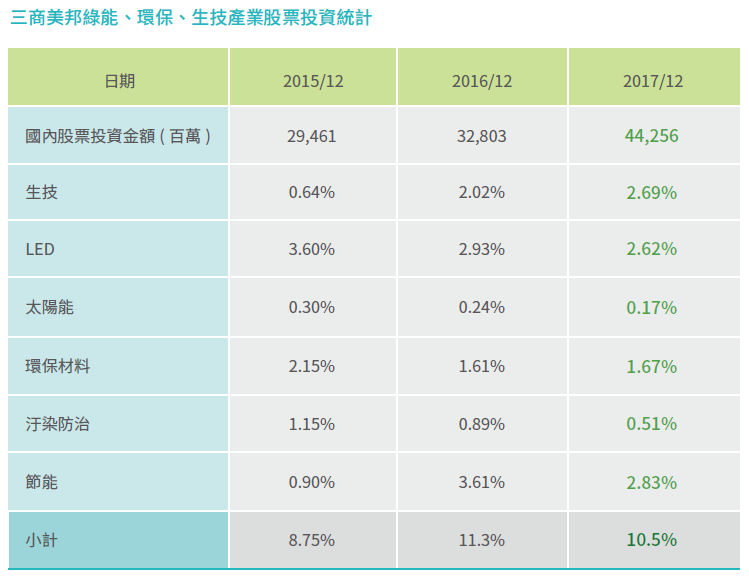 